         363131, Республика Северная Осетия – Алания, с. Ир, ул. Ф.Кастро, 4; тел./ факс: 8(86738) 2-40-81; 2-40-22,  http://www.rso-ir.ru, e-mail: ams_ir@mail.ruПОСТАНОВЛЕНИЕ01.12.2015г.					№ 31						с. ИрОб утверждении административного регламента «Подготовка и организация аукциона по продаже земельного участка или аукциона на право заключения договора аренды земельного участка»В соответствии с Градостроительным кодексом Российской Федерации от29.12.2004г. № 190-ФЗ, Земельным кодексом Российской Федерации от 25 октября 2001года № 136-ФЗ, постановлением Правительства РФ от 16.05.2011 № 373 «О разработке и утверждении административных регламентов исполнения государственных функций и административных регламентов предоставления государственных услуг», Федеральным законом от 2 мая 2006 года №59-ФЗ «О порядке рассмотрения обращений граждан Российской Федерации», руководствуясь Уставом Ирского сельского поселения, ПОСТАНОВЛЯЮ:1. Утвердить административный регламент АМС Ирского  сельского поселения  Пригородного района   «Подготовка и организация аукциона по продаже земельного участка или аукциона на право заключения договора аренды земельного участка» (прилагается).2. Настоящее постановление вступает в силу со дня официального обнародования  на официальном информационном стенде АМС Ирского  сельского поселения и подлежит размещению на официальном сайте АМС  Ирского  сельского поселения в информационно-телекоммуникационной сети «Интернет».3. Контроль за исполнением настоящего постановления оставляю за собой.ГлаваИрского сельского поселения						В.Г. КулумбековУæрæсейы ФедерациРеспубликæЦæгат Ирыстон – АланиГорæтгæрон районы Иры хъæуыбынæттон хиуынаффæйадыадминистраци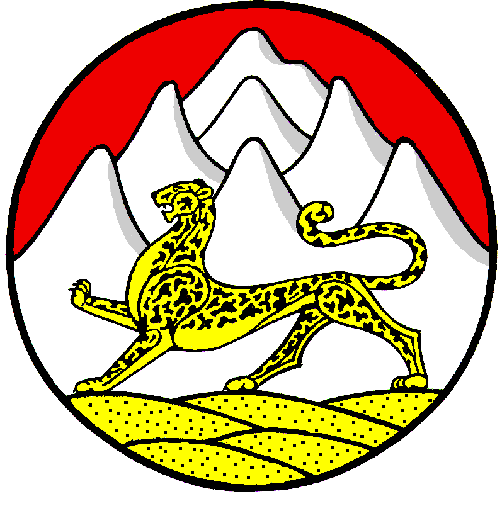 Российская ФедерацияРеспубликаСеверная Осетия – АланияАдминистрация местногосамоуправленияИрского сельского поселенияПригородного района